   德武國小106學年辦理期初家長大會暨家長改選會議活動(課程)名稱106年第一學期家長大會暨會長改選會議106年第一學期家長大會暨會長改選會議106年第一學期家長大會暨會長改選會議辦理方式座談及家長會長改選座談及家長會長改選座談及家長會長改選辦理地點本校餐廳辦理日期106年9月12日對象家長參與人次▓本校教職員  3  人▓本校學生  0  人▓家長   12 人內容簡介例行開會例行開會例行開會.參加人數/次預計參與人數   30    人預計參與人數   30    人預計參與人數   30    人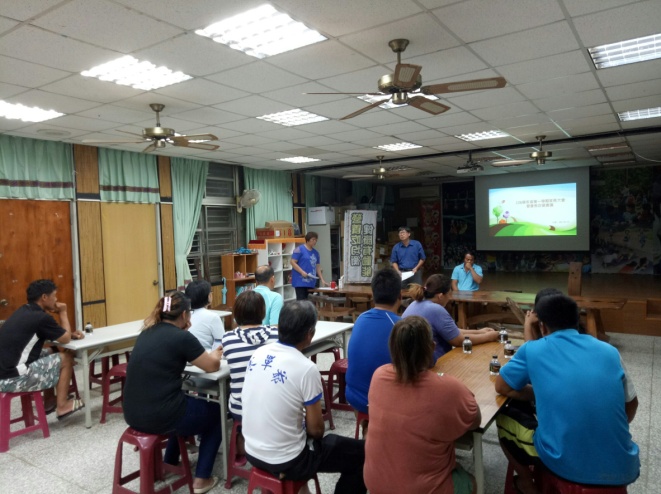 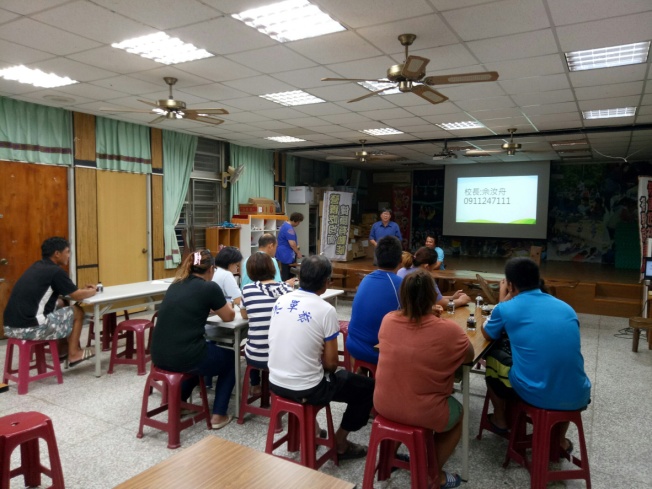                            校長致詞並校務報告                           校長致詞並校務報告                           校長致詞並校務報告                           校長致詞並校務報告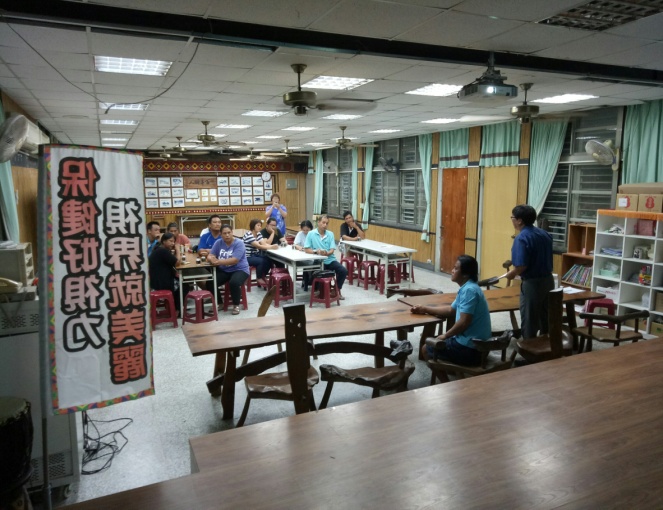 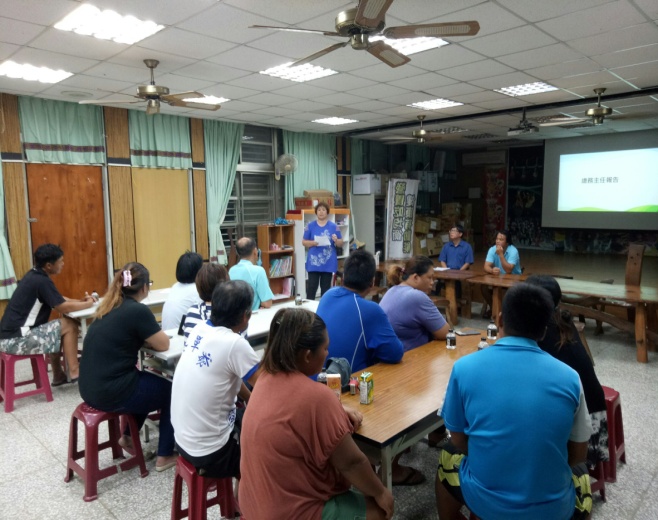   校長行事曆報告                        總務主任校務報告  校長行事曆報告                        總務主任校務報告  校長行事曆報告                        總務主任校務報告  校長行事曆報告                        總務主任校務報告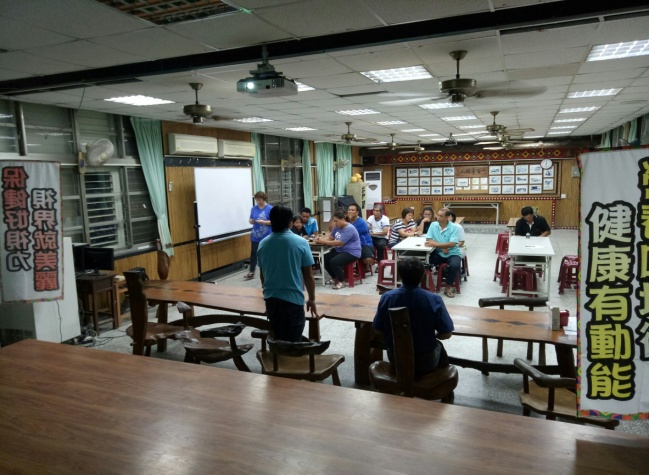 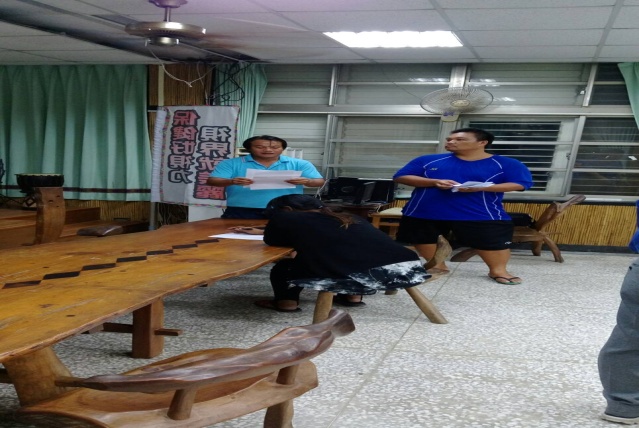 會長致詞會長致詞投票投票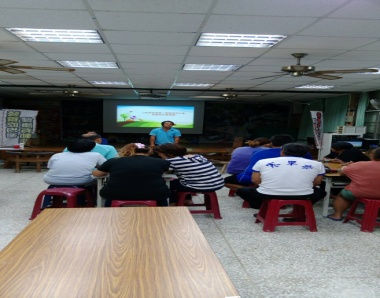 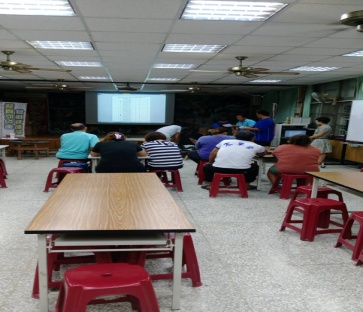 